Аналитическая справкао результатах мониторинга достижения детьмипланируемых результатов освоения основной образовательной программыв МБДОУ ГДС «Алёнушка»за 2021 – 2022 учебный годЦель мониторинга заключается в определении степени освоения ребенком образовательной программы (целевых ориентиров) и влияния образовательного процесса, организуемого в дошкольном учреждении на развитие воспитанников.Педагогический мониторинг в детском саду проводится по методическому пособию, разработанному Верещагиной Н.В. «Диагностика педагогического процесса».Данный мониторинг содержит 5 образовательных областей, что позволяет комплексно оценить качество образовательной деятельности, как в группе, так и в дошкольном учреждении в целом.Сроки проведения: с 01.09.2021 г. - 16.09.2022 г.Характеристика детей: Возраст детей: от 2 лет до 7 лет:Девочек: 209 чел. Мальчиков: 113 чел. Мониторинг прошли 322 ребенка.Не диагностировались дети 1 младшей группы, т.к. идет набор детей в группу + адаптационный период. А также отсутствовали дети по болезни и по заявлению.Осуществлялся мониторинг в двух направлениях: развитие навыков и умений по образовательным областям и оценка развития интегративных качеств.Методы проведения диагностической педагогики:Сбор информации основывался на использовании следующих методик:- систематические наблюдения, беседы;- организация специальной игровой деятельности;- получение ответов на поставленные задачи через педагогические ситуации;- анализ продуктов детской деятельности.Формы проведения педагогической диагностики:- индивидуальная;- подгрупповая;- групповая.Данные о результатах мониторинга отражались в специальных таблицах развития ребенка по 5 образовательным областям:- физическое развитие;- речевое развитие;- познавательное развитие;- социально-коммуникативное развитие;- художественно-эстетическое развитие.По итогам диагностики качества образования (через реализацию образовательных областей) «на начало учебного года» выявлены следующие результаты:Результаты мониторинга овладения образовательными областями во 2-х младших группах «Колокольчик», «Капитошка» ДОУДинамика освоения образовательных  областейво 2-х младших группах ДОУРезультаты мониторинга овладения образовательными областями в средних группах: «Непоседы», «Карамелька» ДОУРезультаты мониторинга овладения образовательными областями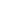  в старших группах: «Капельки», «Ладушки», «Ласточки» ДОУРезультаты мониторинга овладения образовательными областями в подготовительных к школе группах: «Радуга», «Акварелька», «Сказка»Сводная диаграмма МБДОУ ГДС «Алёнушка»  уровня овладения образовательными областями (по годам) %По результатам освоения образовательных областей в целом можно сделать вывод, что уровень организации  образовательного процесса в МБДОУ ГДС «Алёнушка» – выше среднего и высокий по отдельным образовательным областям благодаря стабильной, целенаправленной работе педагогического коллектива.     Для улучшения показателей физического развития детей в детском саду проводились оздоровительные мероприятия, спортивные праздники и досуги.     Для улучшения показателей социально-коммуникативного развития детей   педагоги проводят индивидуальную работу с детьми, разрабатывают дидактические игры.       Для улучшения показателей речевого развития в детском саду были открыты логопедические группы.     Для улучшения показателей по познавательному развитию педагоги в работе с детьми используют различные методы и приемы.     Для улучшения художественно-эстетического развития детей, педагогами проводится индивидуальная работа с детьми, пополняется предметная среда в группах новыми атрибутами и дидактическими играми.Выводы: Результаты мониторинга уровня овладения образовательными областями являются удовлетворительными. Педагоги обеспечивают реализацию основной образовательной программы ДОУ на достаточном уровне. Анализ выполнения требований к содержанию и методам воспитания и обучения, а также анализ усвоения детьми программного материала показывают стабильность и позитивную динамику по всем направлениям развития. Положительное влияние на этот процесс оказывает тесное сотрудничество воспитателей, специалистов, администрации ДОУ и родителей, а также использование приемов развивающего обучения и индивидуального подхода к каждому ребенку. Знания и навыки, полученные детьми в ходе непрерывной образовательной деятельности, необходимо систематически закреплять и продолжать применять в разнообразных видах детской деятельности. Особое внимание следует уделить использованию многообразных традиционных и нетрадиционных методов работы, позволяющих развивать соответствующие знания, умения и навыки.                                                 старший воспитатель Киселёва И.В.Образовательная область%  усвоения  программой%  усвоения  программой2020-2021 учебный год2021-2022учебный год (входная)Физическое развитие65%78%Познавательное развитие53%63%Речевое развитие50%60%Художественно-эстетическое развитие54%62%Социально-коммуникативное развитие56%72%Образовательная область%  усвоения  программой%  усвоения  программой2020-2021 учебный год2021-2022учебный год (входная)Физическое развитие66%79%Познавательное развитие54%66%Речевое развитие51%62%Художественно-эстетическое развитие57%65%Социально-коммуникативное развитие63%74%Образовательная область%  усвоения  программой%  усвоения  программой2020-2021 учебный год2021-2022учебный год (входная)Физическое развитие67%81%Познавательное развитие53%68%Речевое развитие51%67%Художественно-эстетическое развитие59%68%Социально-коммуникативное развитие64%75%Образовательная область%  усвоения  программой%  усвоения  программой2020-2021 учебный год2021-2022учебный год (входная)Физическое развитие69%84%Познавательное развитие55%72%Речевое развитие53%70%Художественно-эстетическое развитие60%71%Социально-коммуникативное развитие67%80%